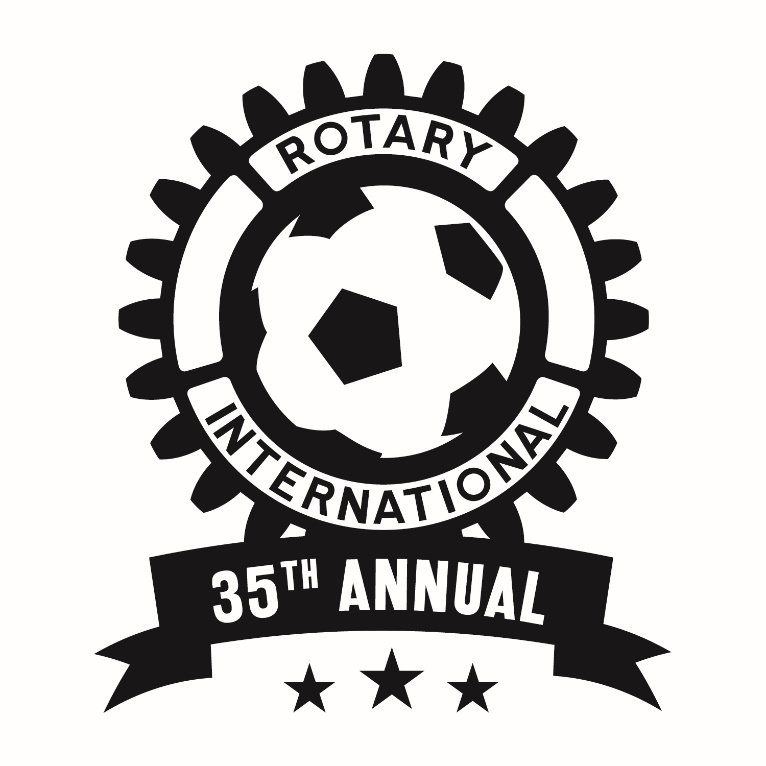 2019 Soccer Classic Commitment FormPlease print:Name of company (as it should appear in publicity):Company Contact: Phone: Email Address: Please submit Payment to: Rotary Club of Mount PleasantAttn: Rotary Soccer Classic
PO Box 723
Mount Pleasant, SC 29465